UJI AKTIVITAS ANTIOKSIDAN EKSTRAK ETANOL DAUN GANDARUSA (Justicia gendarussa Burm. Fil.) DI DAERAH SIBOLGA, SUMATERA UTARA DENGAN METODE DPPH (1,1-Diphenyl-2-Picrylhydrazil)SKRIPSI OLEH:ADE TRY ATWINDA HARAHAP 
NPM. 172114064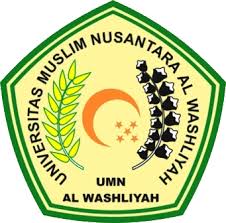 PROGRAM STUDI SARJANA FARMASIFAKULTAS FARMASIUNIVERSITAS MUSLIM NUSANTARA AL WASHLIYAHMEDAN2022UJI AKTIVITAS ANTIOKSIDAN EKSTRAK ETANOL DAUN GANDARUSA (Justicia gendarussa Burm. Fil.) DI DAERAH SIBOLGA, SUMATERA UTARA DENGAN METODE DPPH (1,1-Diphenyl-2-Picrylhydrazil)SKRIPSIDiajukan Untuk Melengkapi dan Memenuhi Syarat-Syarat Untuk Memperoleh Gelar Sarjana Farmasi pada Program Studi Sarjana Farmasi Fakultas Farmasi Universitas Muslim Nusantara Al WashliyahOLEH:ADE TRY ATWINDA HARAHAPNPM. 172114064PROGRAM STUDI SARJANA FARMASI FAKULTAS FARMASIUNIVERSITAS MUSLIM NUSANTARA AL-WASHLIYAHMEDAN2022